Эвакуация по адресу ул. Кедрова, д. 14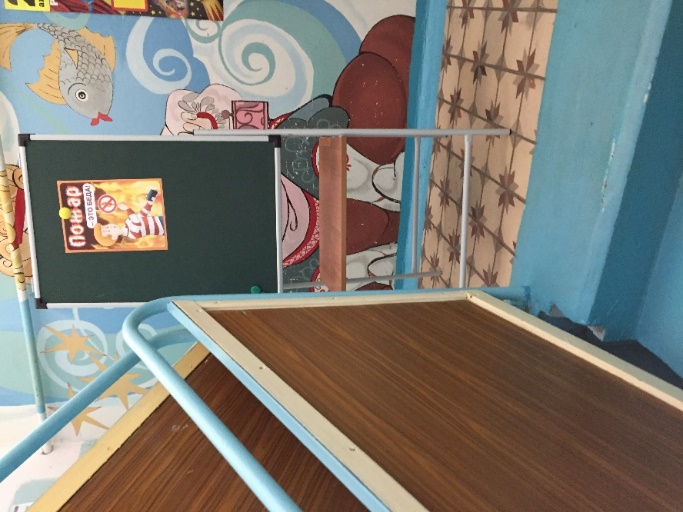 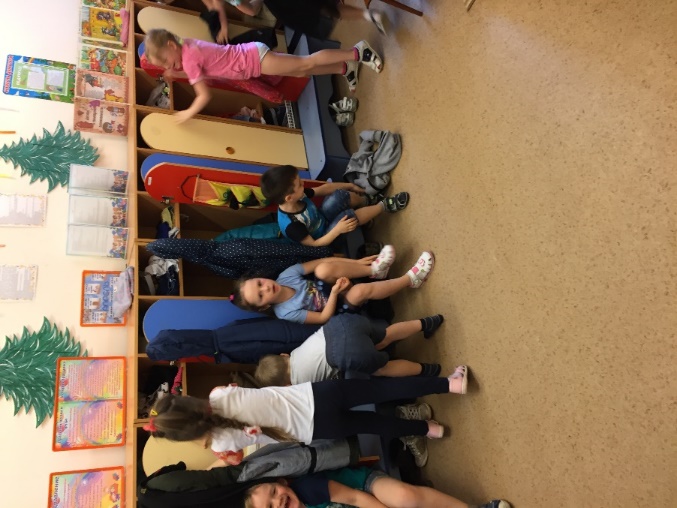 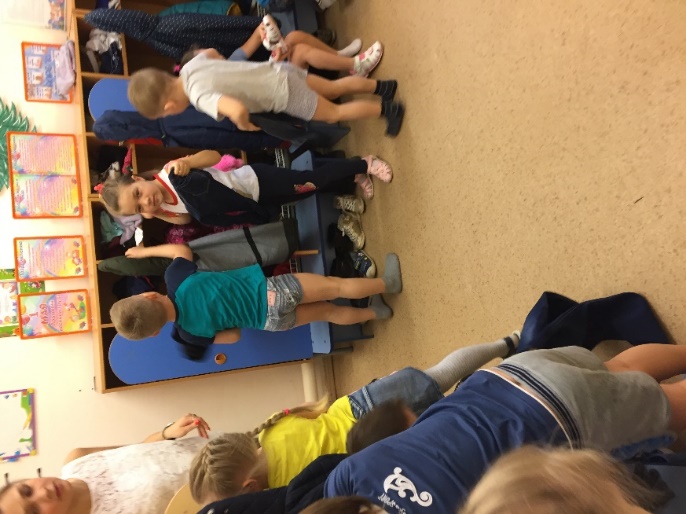 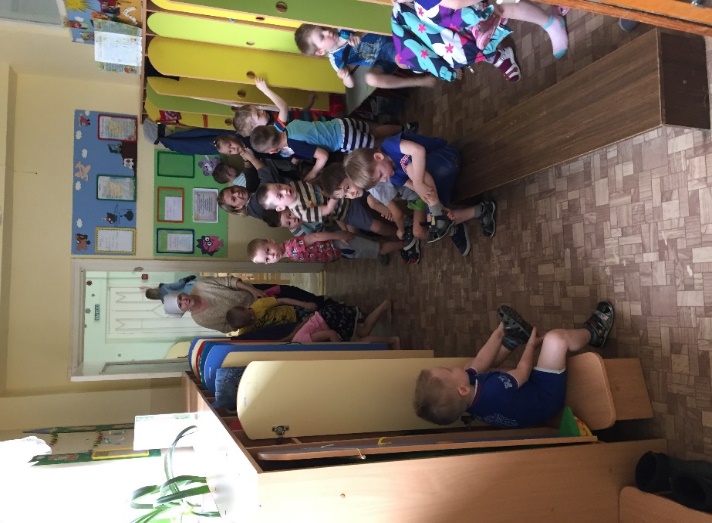 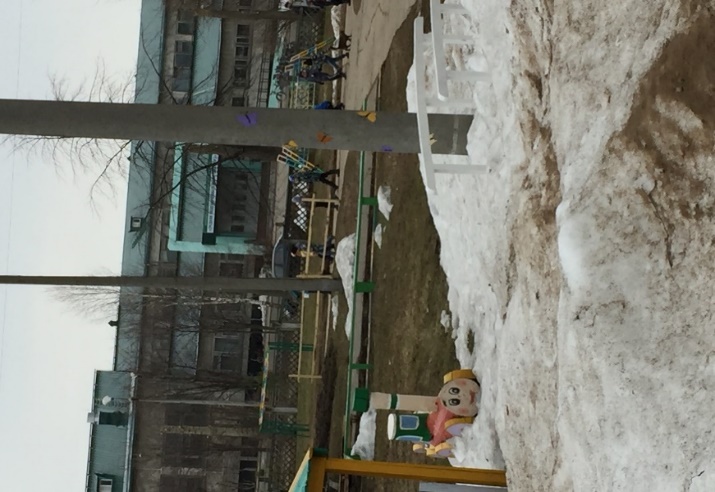 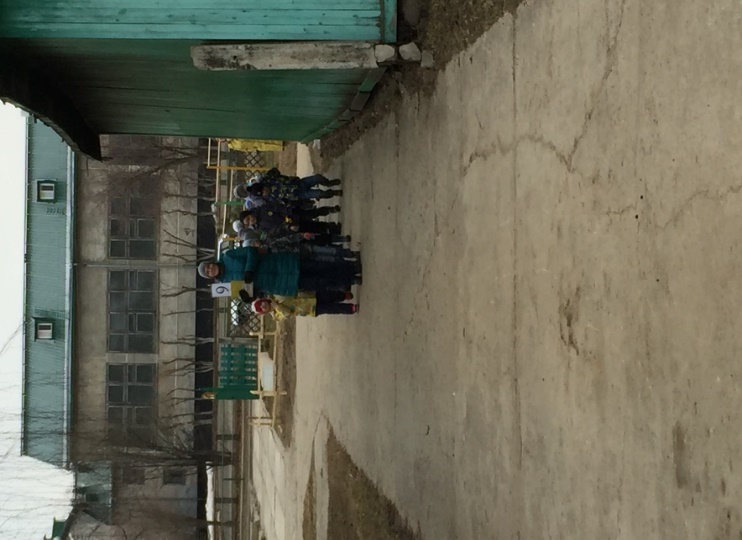 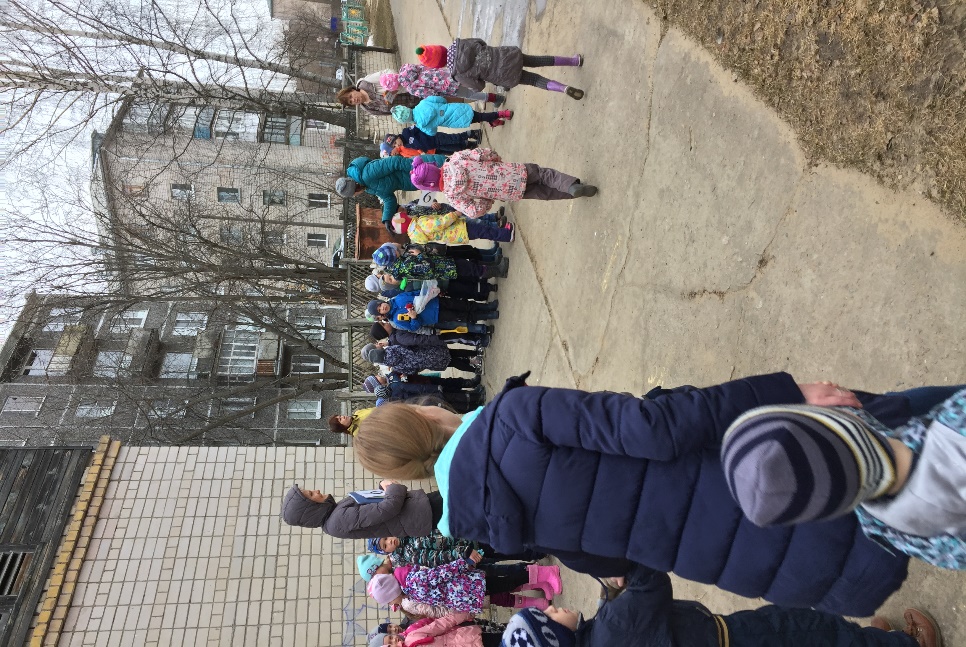 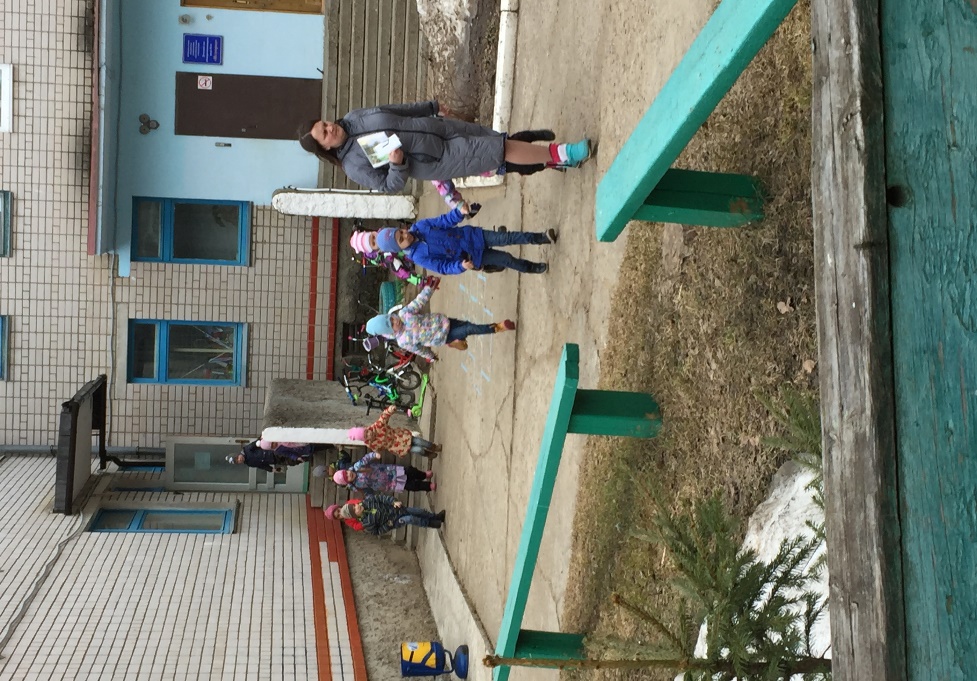 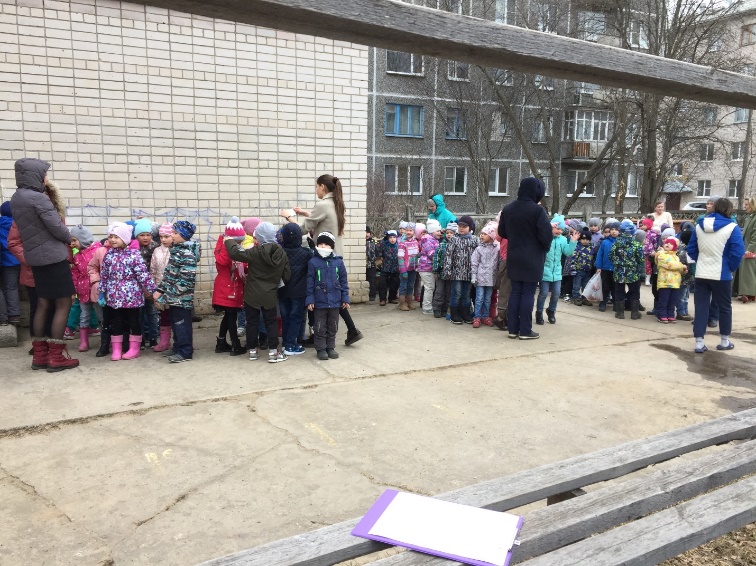 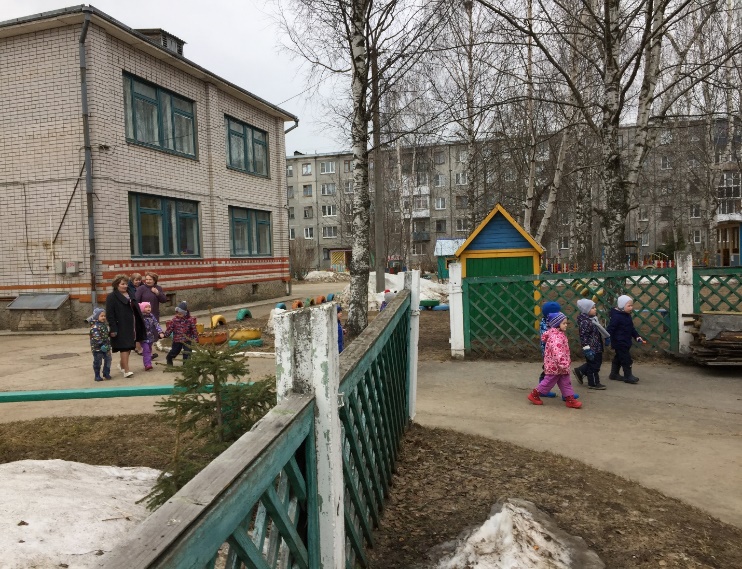 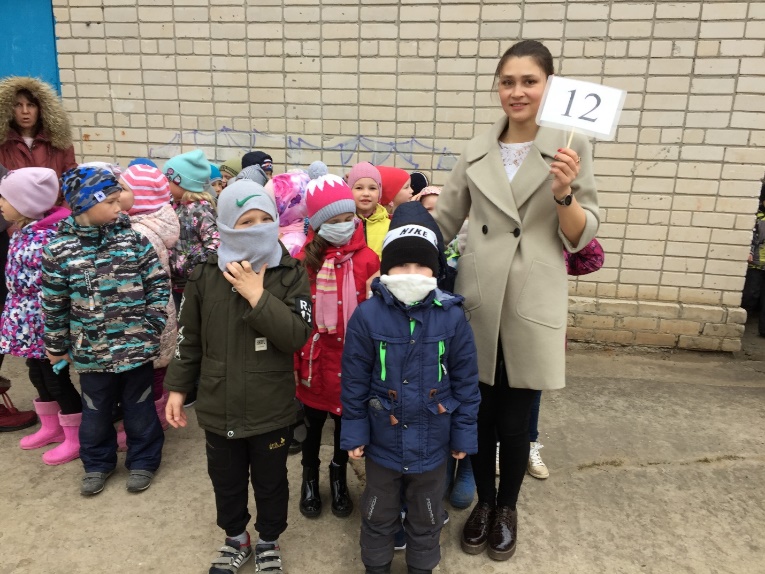 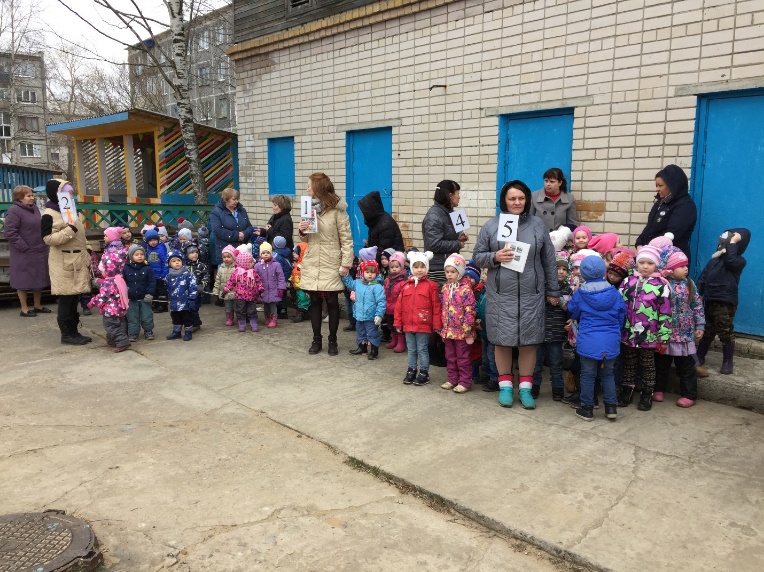 Эвакуация по адресу ул. Степана Разина, д. 146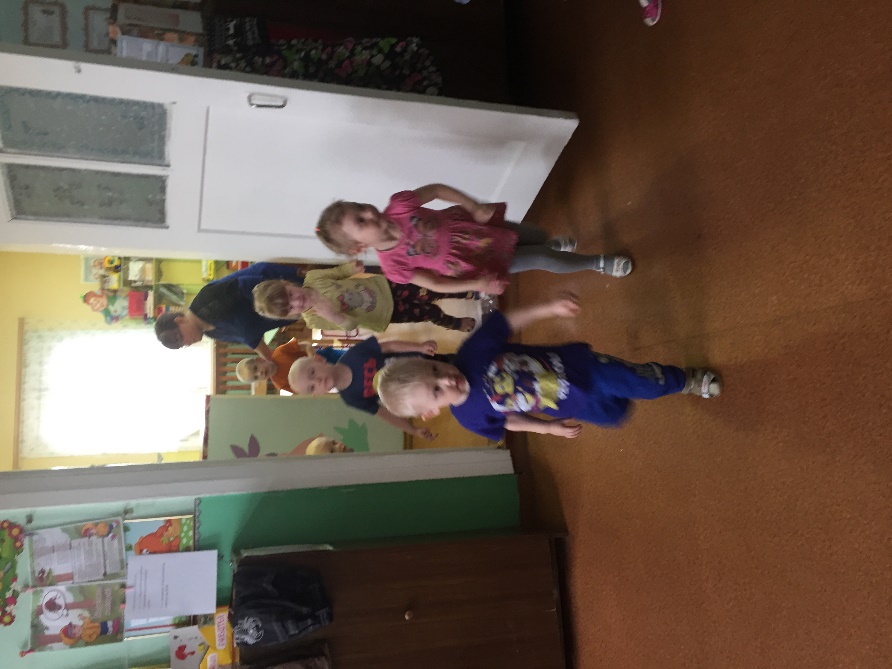 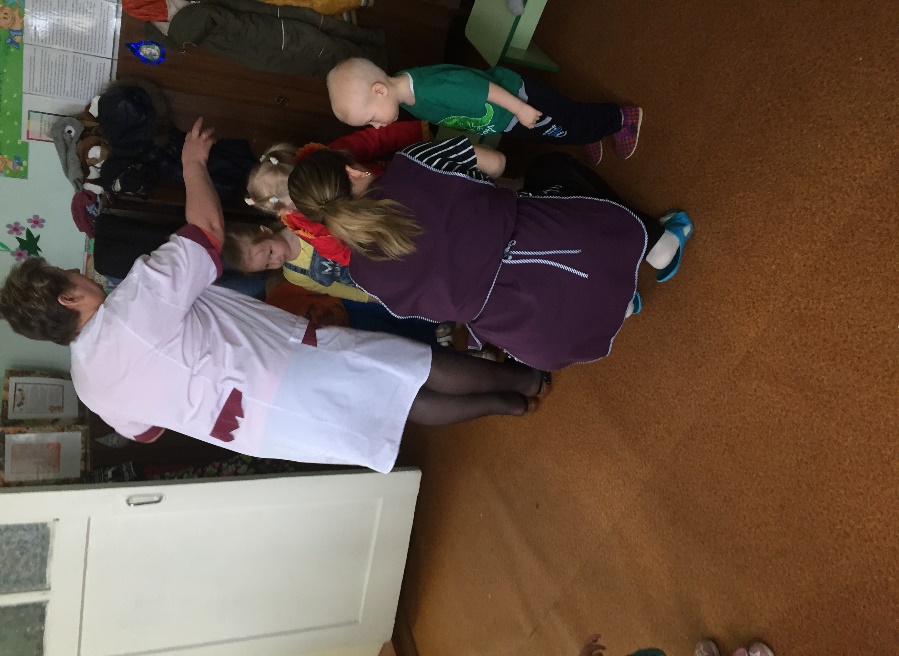 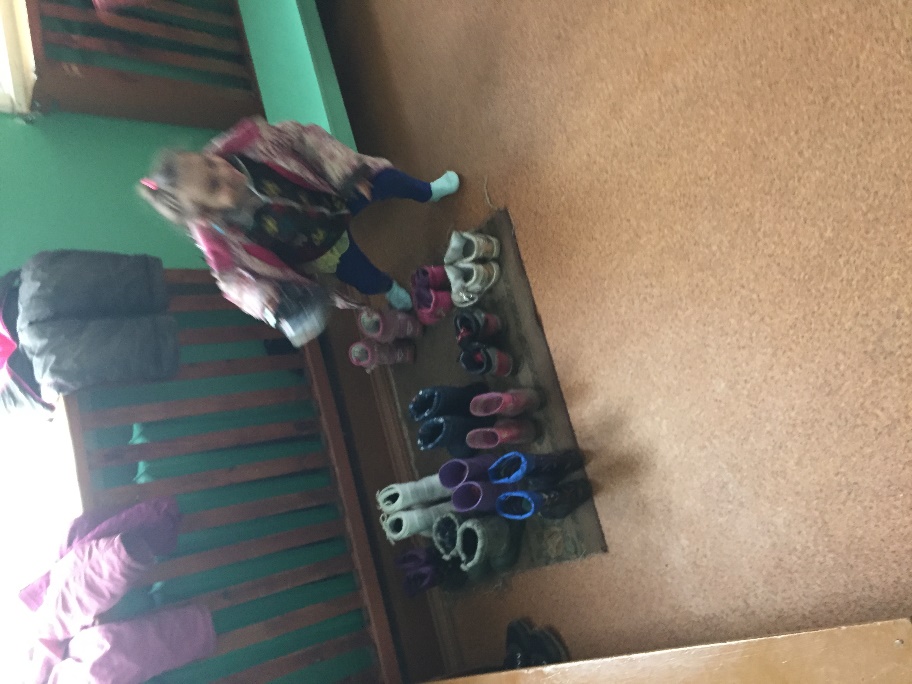 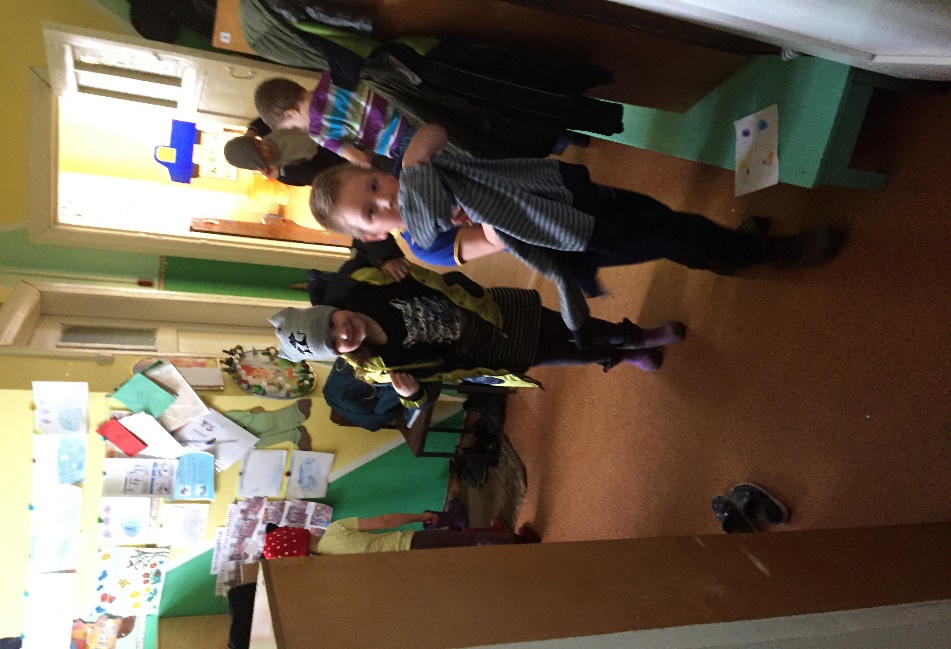 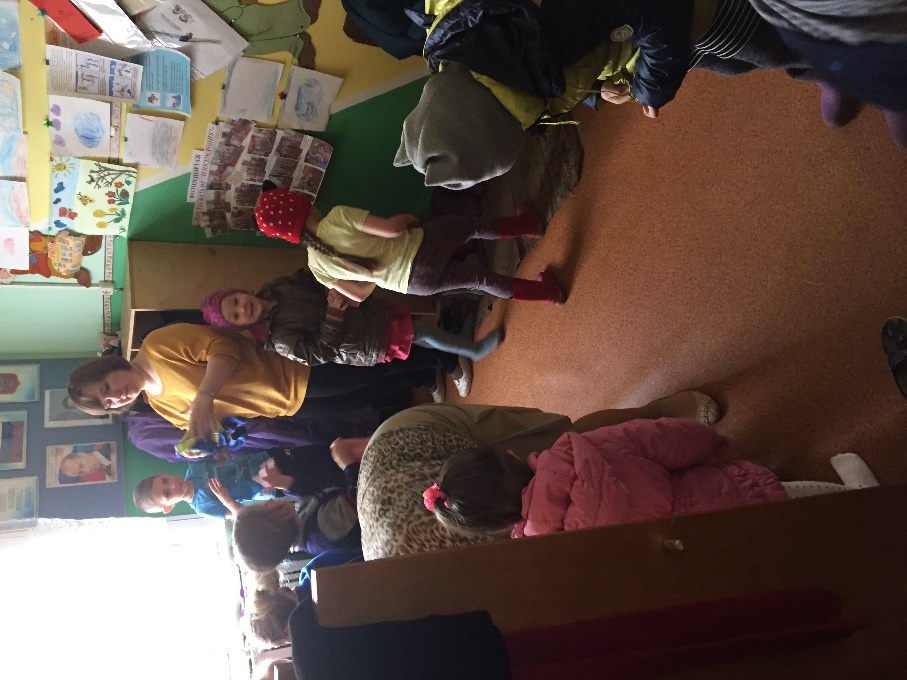 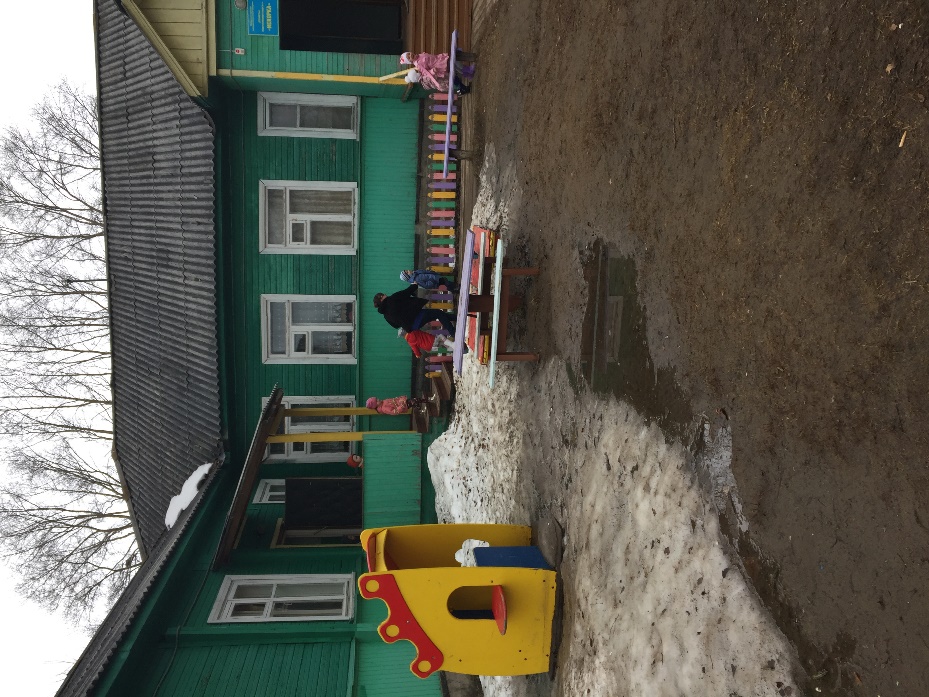 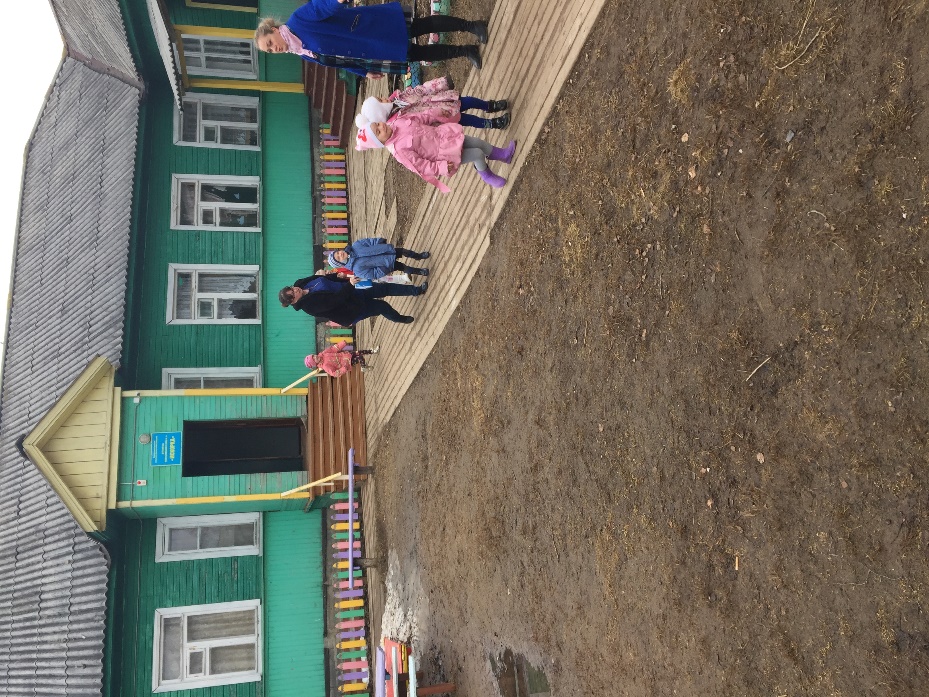 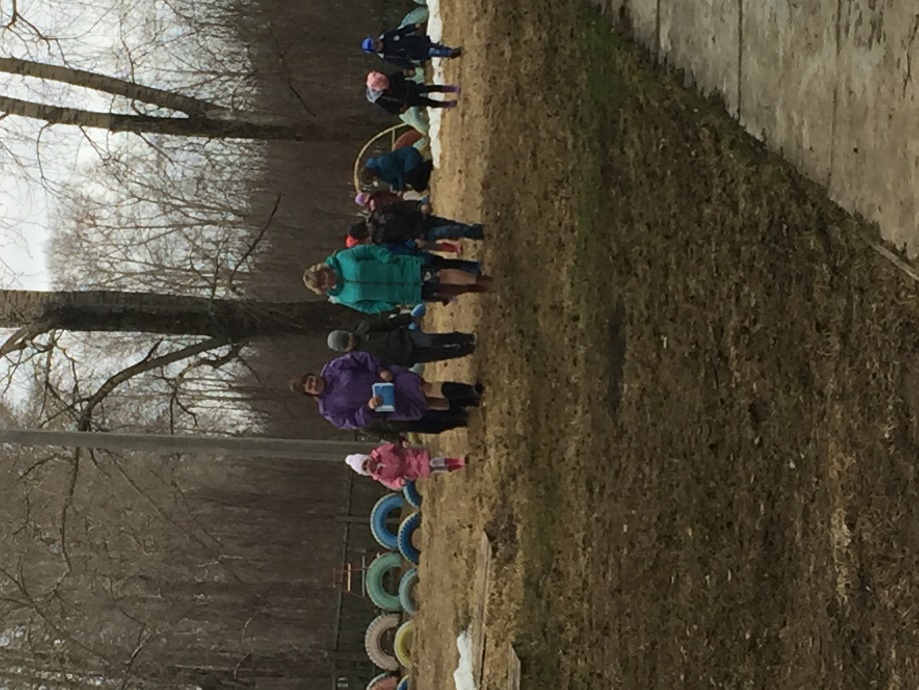 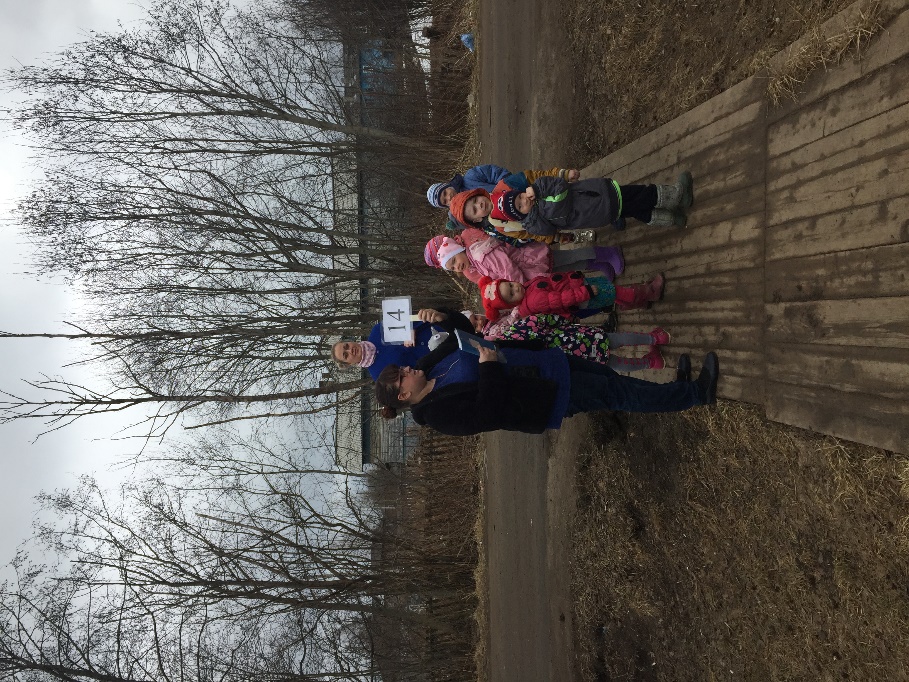 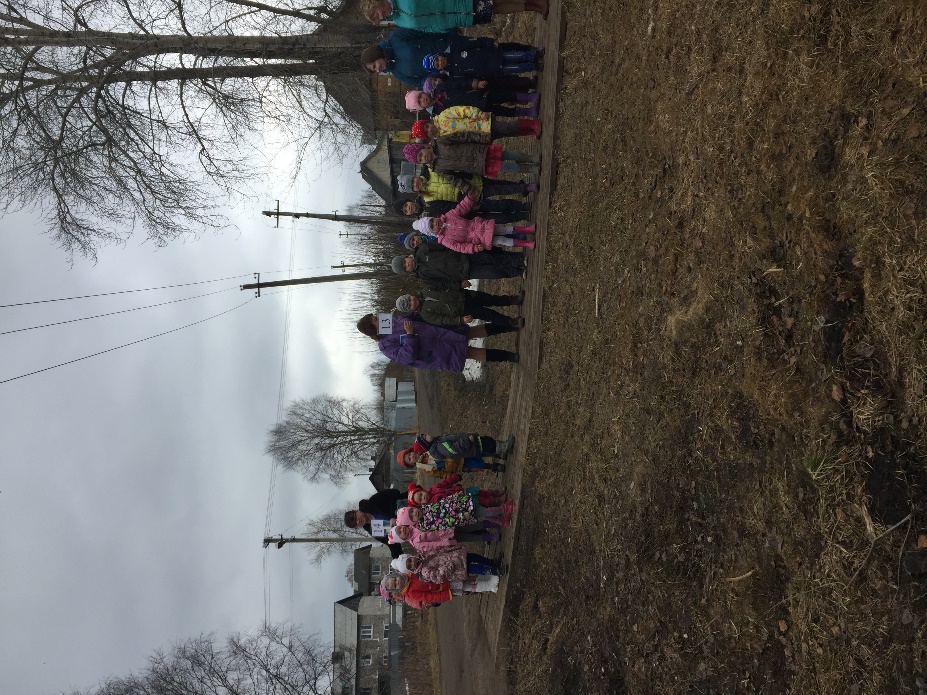 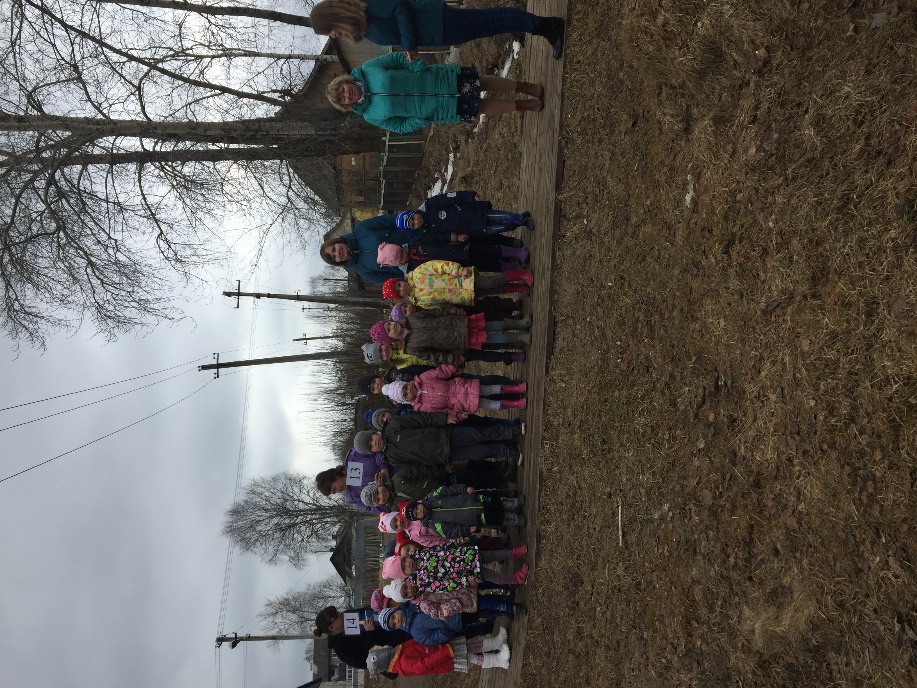 Приложение 3 к отчету о проведенных мероприятиях, посвященных Всемирному дню охраны труда